Ф. Харрис и Р. Моран (1991) предлагают рассматривать организационную культуру на основе десяти характеристик:§ осознание себя и своего места в организации (одни культуры ценят сокрытие работником своих внутренних настроений, другие - поощряют их внешнее проявление);§ коммуникационная система и язык общения (использование устной, письменной, невербальной коммуникации разнится от группы к группе, от организации к организации);§ внешний вид, одежда и представление себя на работе (разнообразие униформ, спецодежды, деловых стилей, опрятность, косметика, прическа и т.п. подтверждают наличие множества микрокультур);§ что и как едят люди, привычки и традиции в этой области (организация питания работников, включая наличие или отсутствие таковых мест на предприятии, дотация на питание, периодичность и продолжительность питания);§ осознание времени, отношение к нему и его использование (степень точности и относительности времени у работников, соблюдение распорядка и поощрение за это);§ взаимоотношения между людьми (по возрасту и полу, статусу и власти, мудрости и интеллекту, опыту и знаниям и т.п.);§ ценности и нормы (что люди ценят в своей организационной жизни и как эти ценности сохраняются).§ вера во что-то (вера в руководство, успех, свои силы, справедливость, в этическое поведение);§ процесс развития работников и научение (бездумное или осознанное выполнение работы, полагаются на интеллект или на силу, подходы к объяснению причин);§ трудовая этика и мотивирование (отношение к работе и ответственность за неё, качество и оценка работы, вознаграждение). Вышеотмеченные характеристики культуры организации, взятые вместе, отражают и придают смысл концепции организационной культуры. Члены организации, разделяя веру и ожидания, создают свое физическое окружение, вырабатывают язык общения, совершают адекватно воспринимаемые другими действия и проявляют принимаемые всеми чувства и эмоции. Все это, будучи воспринятым работниками, помогает им понять и интерпретировать культуру организации, то есть придать свое значение событиям и действиям. Поведение людей и групп внутри организации сильно связано нормами, вытекающими из этих разделяемых верований, ожиданий и действий.Типология С. Иошимури[27]С. Иошимури провел сравнительный анализ японского и западноевропейского менталитетов, который, по сути дела представляет собой попытку социологического описания буддийского и христианского менталитетов.На деле же эта попытка не является плодом больших эмпирических исследований, научного анализа культуры предприятий, а представляет собой умозрительную идеологическую конструкцию, призванную доказать преимущество буддийской культуры по сравнению с западноевропейской (табл. 3.14).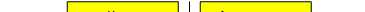 http://studopedia.su/20_24361_tipologiya-f-harrisa-i-r-morana.htmlВозможные факторы анализаКритерии сравненияЯпонцыЗападноевропейцыУниверсум (мир) и его восприятиеПонимание универсума. Средства восприятия и мыслительных операцийМонизм. Интуитивные чувстваДуализм. Смысловой аналогизмПрирода и судьбаУстановки по отношению к природе. Установки по отношению к судьбеИдентификация. Покорность судьбе, согласие, стойкостьДоминирование. Вызов, ориентация на прогресс, преодолениеПоведениеИсточники норм. Детерминанты поведения. Критерии оценкиГруппа. Окружающая ситуация. Установки личностиИндивид. Принципы учений. Интеллектуальные или функциональные способностиСоциальные отношенияМежличностные отношения. Отношения «организация — индивид». Характеристика организаций.Компромисс, гармония, идентификация. Симбиоз, идентификация. Закрытость, стабильностьКонфронтация, конкуренция, критика. Противостояние сосуществования. Открытость, стабильность